  MADONAS NOVADA PAŠVALDĪBA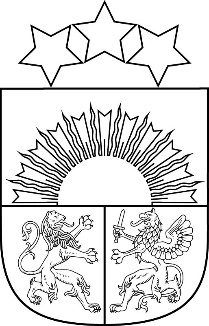 Reģ. Nr. 90000054572Saieta laukums 1, Madona, Madonas novads, LV-4801 t. 64860090, e-pasts: pasts@madona.lv ___________________________________________________________________________MADONAS NOVADA PAŠVALDĪBAS DOMESLĒMUMSMadonā2021.gada 17.augustā						            		  Nr.103									      (protokols Nr.7, 11.p.)Par jaunizveidojamās Madonas novada pašvaldības iestādes “Madonas novada Sociālais dienests” vadītāja amata vienību Jaunizveidotajā Madonas novada pašvaldībā sociālo pakalpojumu sniedz un sociālās palīdzības funkciju veic četri sociālie dienesti: Madonas novada pašvaldības Sociālais dienests, Cesvaines Sociālais dienests, Lubānas novada sociālais dienests un Ērgļu novada pašvaldības sociālais dienests. Saskaņā ar Madonas novada pašvaldības 02.07.2021. saistošo noteikumu Nr.2 “Madonas novada pašvaldības nolikums” 157.punktu, līdz 2021.gada 31.decembrim Dome izveido jaunu pašvaldības iestādi “Madonas novada Sociālais dienests”. Lai iestāde varētu tikt izveidota, kā arī izveidota iestādes pārvaldes uzdevuma nodrošināšanas sistēma, ir nepieciešams apstiprināt iestādes vadītāja amata vienību.Saskaņā ar likuma “Par pašvaldībām” 21.panta pirmās daļas 13.punktu, tikai dome var noteikt pašvaldības iestāžu vadītāju atlīdzību.Noklausījusies sniegto informāciju, pamatojoties uz likuma “Par pašvaldībām” 21.panta pirmās daļas 13.punktu, ņemot vērā 17.08.2021. Finanšu un attīstības komitejas atzinumu, atklāti balsojot: PAR – 18 (Agris Lungevičs, Aigars Šķēls, Aivis Masaļskis, Andrejs Ceļapīters, Andris Dombrovskis, Andris Sakne, Artūrs Čačka, Gatis Teilis, Gunārs Ikaunieks, Guntis Klikučs, Iveta Peilāne, Kaspars Udrass, Māris Olte, Rūdolfs Preiss, Sandra Maksimova, Valda Kļaviņa, Vita Robalte, Zigfrīds Gora), PRET – NAV, ATTURAS – NAV, Madonas novada pašvaldības dome NOLEMJ: Apstiprināt jaunizveidojamās Madonas novada pašvaldības iestādes “Madonas novada Sociālais dienests” amata vienību ar 19.08.2021.:Lēmums stājas spēkā 2021.gada 17.augustā.      Domes priekšsēdētājs				      A.LungevičsElsiņa 64860093Nr.Amata vienību nosaukumsProfesijas kodsAmata vienību skaitsMēnešalgas likme EURMēnešalgas fonds EUR1.Madonas novada Sociālā dienesta vadītājs1344 03115001500